                   JÍDELNÍČEK       24.6.- 28.6. 2019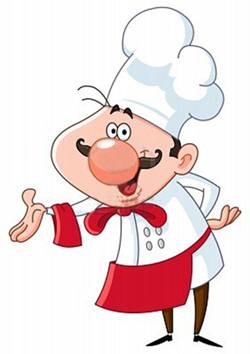 Změna jídelníčku a alergenů vyhrazena                        vedoucí jídelny: Radka Zámišová   Strava je určena k okamžité spotřebě.                  PondělíRohlík,máslo,kakao,1/2 jablko  A / 1,3,7Polévka hrstková  A / 1,9Šišky s mákem,čaj   A /1,3,7,5Chléb,pomazánka z makrely,okurka,čaj   A / 1,3,7,4ÚterýSlunečnicový chléb,pomazánka z ajvaru,mrkev,čaj ovocný  A  /  1,3,7Polévka krupicová s vajíčkem   A  / 1,3,9Pečené kuře,brambory nové,okurkový salát ,čaj   A  / 1Houska,pomazánkové máslo,mléko,kedluben,sirup  A  /  1,3,7StředaJáhlovo rýžová kaše,1/2 banán, čaj    A/ 1,7Polévka hov.vývar se zeleninou a písmenky   A / 1,3,7,9Rajská omáčka,hov.maso,kolínka, sirup   A / 1,3,7Chléb ,lučina,okurka,mléko ,sirup   A / 1,3,7ČtvrtekJogurtové mléko ovocné,banketka,1/4 jablko,čaj ovocný   A / 1,3,7Polévka špenátová  A / 1,7Vepřové na kmíně,rýže,ovocný nápoj  A / 1,3,7Selský rohlík,pomazánka budapešťská,paprika,mléko,sirup    A / 1,3,7,9PátekHouska,sýrová pomazánka,rajče,melta,čaj  A / 1,3,7Polévka zeleninová s ovesnými vločkami   A / 1,9Rybí file obalované,šťouchané brambory s jarní cibulkou,led.salát,sirup  A / 1,3,7,4Přesnídávka,sirup   A  /1                                                 